Early Native American Footpaths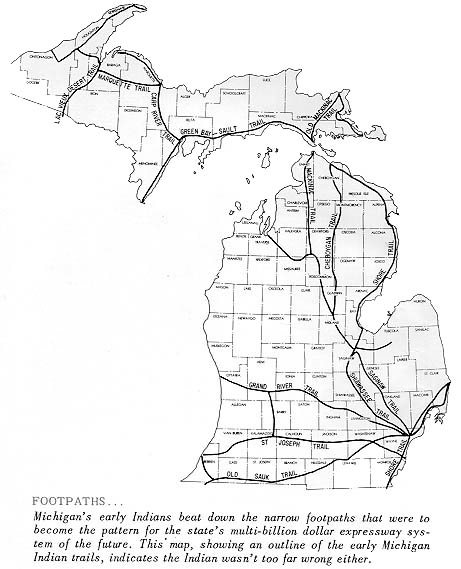 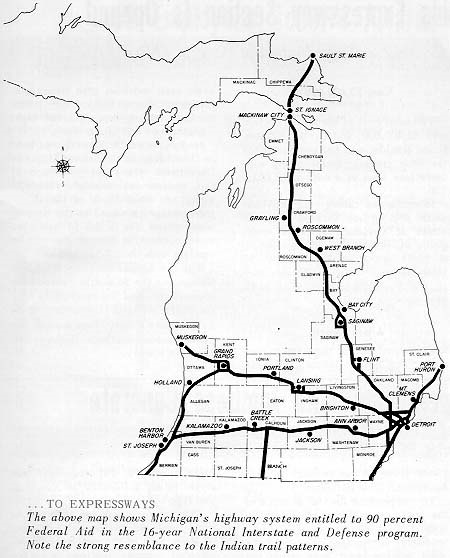 